Who your favourite S.P.D RangerS.P.D Red Ranger 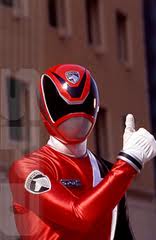 S.P.D Blue Ranger 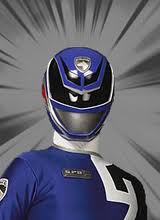 S.P.D Green Ranger 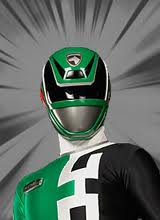 S.P.D Pink Ranger 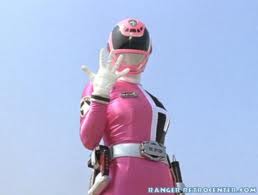 S.P.D Yellow Ranger 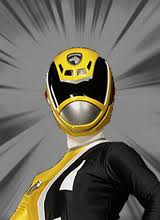 